                  Colegio Américo Vespucio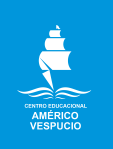                Educación Parvularia/Pre Kínder               Comunicación Integral/2020Pensamiento Matemático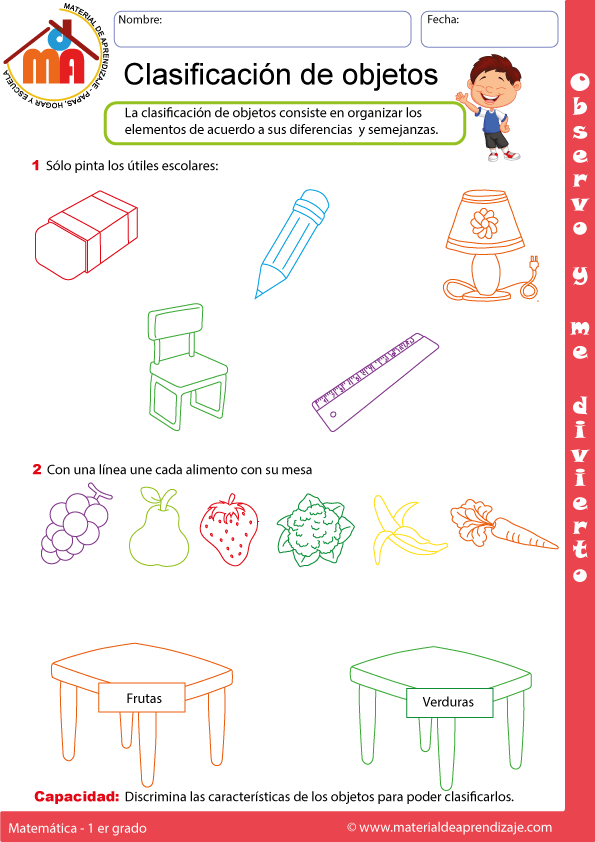                   Colegio Américo Vespucio               Educación Parvularia/Pre Kínder               Comunicación Integral/2020Pensamiento Matemático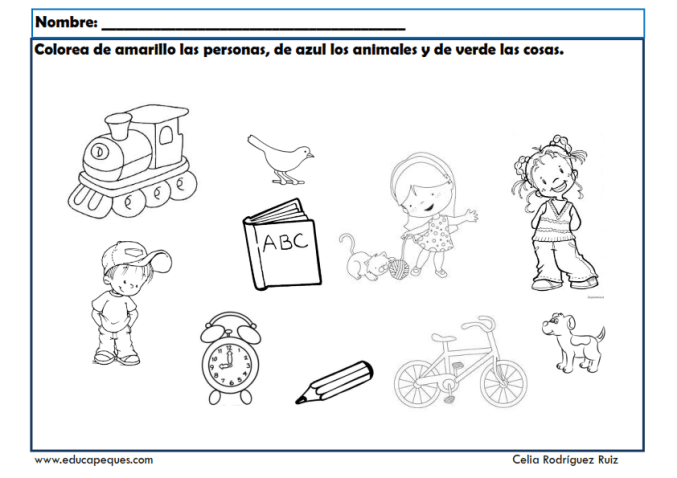                   Colegio Américo Vespucio               Educación Parvularia/Pre Kínder               Comunicación Integral/2020Pensamiento Matemático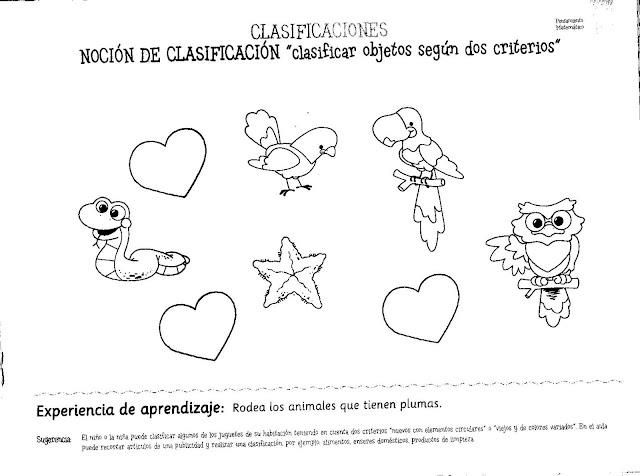 NombreCursoFechaPREKINDER A_____/____/ 2020OA 2. Experimentar con diversos objetos estableciendo relaciones al clasificar por dos o tres atributos a la vez (forma, color, tamaño, función, masa, materialidad, entre otros)ACTIVIDAD 1 y 2:NombreCursoFechaPREKINDER A_____/____/ 2020OA 2. Experimentar con diversos objetos estableciendo relaciones al clasificar por dos o tres atributos a la vez (forma, color, tamaño, función, masa, materialidad, entre otros)ACTIVIDAD: clasifica por color: colorea de amarillo las personas, de azul los animales y de verde las cosasNombreCursoFechaPREKINDER A_____/____/ 2020OA 2. Experimentar con diversos objetos estableciendo relaciones al clasificar por dos o tres atributos a la vez (forma, color, tamaño, función, masa, materialidad, entre otros)ACTIVIDAD: clasificar por 2 criterios: pinta los animales que tienen plumas y rodeo las figuras 